Блок I. Учетная карточка члена СТД РФБлок I состоит из вопросов, актуализирующих  и дополняющих сведения существующей учетной карточки члена СТД РФ. Данный блок заполняется членом СТД РФ или сотрудником регионального отделения, при необходимости сведения уточняются у члена СТД РФ  по телефону, электронной почте или при личной встрече. 1. Основные данные2. Адрес3. Контактная информация4. Членство в СТД РФ     4.2  Работа в СТД. Укажите в свободной форме информацию о работе в СТД РФ: являлся/ является членом Правления,  КРК и т.д. Укажите годы работы__________________________________________________________________5. Профессиональное образование6. Занятость7. Место работыУкажите текущее место работы. Для неработающих пенсионеров – последнее место работы8. Почетные звания 9. Государственные награды СССР, РСФСР, РФ, субъектов РФ, стран СНГ и Балтии, других государств Блок II. Сведения об особом статусе члена СТД РФБлок II состоит из вопросов, уточняющих сведения, касающихся особого социального статуса или семейного положения. Данные сведения необходимы для эффективной реализации социальных программ СТД РФ и адресной поддержки членов Союза. Данный блок заполняется сотрудником регионального отделения, сведения предоставляются членом СТД РФ по его желанию. 2. Дополнительные вопросы для работающих и неработающих пенсионеров:2.2. Если выбран ответ 2 (по инвалидности), укажите группу инвалидности: ____________________2.3. Если указана I группа инвалидности:  1.  Пользуется ли услугами социального работника  _________________________________________3. Особое семейное положение3.1.Укажите особое семейное положение:3.2.Если выбран п.3 (ребенок-инвалид), укажите вид инвалидности:4. Особый статус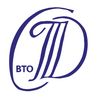 «ВсеСоюзная театральная перепись»-2015Фамилия, Имя, ОтчествоСмена фамилииесли фамилия менялась с момента вступления в СТД РФ или получения членского билетаесли фамилия менялась с момента вступления в СТД РФ или получения членского билетаесли фамилия менялась с момента вступления в СТД РФ или получения членского билетаПсевдонимПолДата рожденияАдрес регистрацииАдрес регистрацииАдрес регистрацииАдрес регистрацииАдрес регистрацииАдрес фактического проживанияАдрес фактического проживанияАдрес фактического проживанияАдрес фактического проживанияАдрес фактического проживанияпочтовый индекспочтовый индекспочтовый индекспочтовый индекспочтовый индекспочтовый индекспочтовый индекспочтовый индекспочтовый индекспочтовый индексреспублика, край, областьреспублика, край, областьреспублика, край, областьреспублика, край, областьреспублика, край, областьреспублика, край, областьреспублика, край, областьреспублика, край, областьреспублика, край, областьреспублика, край, областьгородгородгородгородгородгородгородгородгородгородулицаулицадомкорпусквартирадомкорпусквартираДомашний тел.Мобильный тел.E-mailтелефон с кодом города телефон с кодом города телефон с кодом города телефон с кодом города телефон с кодом города 4.1. Член СТД РФ сгодаНомер членского билета1. Высшее театральное, музыкальное3.  Среднее специальное театральное, музыкальное2. Неоконченное театральное, музыкальное4.  Другое (не театральное, не музыкальное):укажите другое (не театральное, не музыкальное) образованиеукажите другое (не театральное, не музыкальное) образованиеукажите другое (не театральное, не музыкальное) образованиеукажите другое (не театральное, не музыкальное) образование1.  Работающий3.  Работающий пенсионер5. Учащийся(повышение квалификации,второе ВО)2.  Безработный4.  Неработающий пенсионерНачало работыЗавер-шение /работа в  н.в.Название организацииДолжностьТип занятости(в штате / по совме-стительству)1.  Народный артист СССР6. Заслуженный художник РСФСР, РФ6. Заслуженный художник РСФСР, РФ6. Заслуженный художник РСФСР, РФгодгод2.  Народный художник СССР7.Заслуженный деятель искусств РСФСР, РФ7.Заслуженный деятель искусств РСФСР, РФ7.Заслуженный деятель искусств РСФСР, РФгодгод3. Народный артист РСФСР, РФ8. Заслуженный работник культуры РСФСР, РФ8. Заслуженный работник культуры РСФСР, РФ8. Заслуженный работник культуры РСФСР, РФгодгод4.  Народный художник РСФСР, РФ9. Заслуженный работник высшей школы РСФСР, РФ9. Заслуженный работник высшей школы РСФСР, РФ9. Заслуженный работник высшей школы РСФСР, РФгодгод5. Заслуженный артист РСФСР, РФ10. Заслуженный деятель науки РСФСР, РФ10. Заслуженный деятель науки РСФСР, РФ10. Заслуженный деятель науки РСФСР, РФгодгод11. Заслуженный артист республики в составе РФ:  11. Заслуженный артист республики в составе РФ:  11. Заслуженный артист республики в составе РФ:  11. Заслуженный артист республики в составе РФ:  укажите республику и год присвоения званияукажите республику и год присвоения званияукажите республику и год присвоения звания12. Другие почетные звания республик, краев, областей, округов в составе РФ: 12. Другие почетные звания республик, краев, областей, округов в составе РФ: 12. Другие почетные звания республик, краев, областей, округов в составе РФ: 12. Другие почетные звания республик, краев, областей, округов в составе РФ: 12. Другие почетные звания республик, краев, областей, округов в составе РФ: 12. Другие почетные звания республик, краев, областей, округов в составе РФ: укажите звание и год присвоения званияукажите звание и год присвоения званияукажите звание и год присвоения званияукажите звание и год присвоения звания13. Почетное звание республики бывшего СССР :13. Почетное звание республики бывшего СССР :13. Почетное звание республики бывшего СССР :укажите звание и год присвоения званияукажите звание и год присвоения званияукажите звание и год присвоения званияукажите звание и год присвоения званияукажите звание и год присвоения званияукажите звание и год присвоения званияукажите звание и год присвоения званияукажите ордена, медали, премии, другие награды с годом награждения1.Контактное лицо для связи в случае необходимости:1.Контактное лицо для связи в случае необходимости:укажите ФИО и кем приходитсяукажите ФИО и кем приходитсяукажите ФИО и кем приходитсяДомашний телефонМобильный телефонтелефон с кодом городателефон с кодом городателефон с кодом городателефон с кодом города2.1. Выберите вид пенсии:1. По старости2. По инвалидности3. Досрочная трудовая пенсия по старости (творческая пенсия по выслуге лет)3. Досрочная трудовая пенсия по старости (творческая пенсия по выслуге лет)3. Досрочная трудовая пенсия по старости (творческая пенсия по выслуге лет)2.  Укажите состав семьи:1. Одинокий1. Одинокий1. Одинокий2. Супруг (а)2. Супруг (а)2. Супруг (а)3.Дети3.1. Проживают вместе3.1. Проживают вместе3.1. Проживают вместе3.2. Проживают раздельно1. Многодетная семья (3 и более детей до 18 лет)3. Ребенок-инвалид2. Несовершеннолетние дети4. Родители-инвалиды1. Бессрочная2. Срочнаяукажите сроки (даты) инвалидности1.  Инвалид ВОВ5.  Житель блокадного Ленинграда5.  Житель блокадного Ленинграда2.  Ветеран ВОВ6.  Участник фронтовых концертных бригад6.  Участник фронтовых концертных бригад3.  Участник боевых действий ВОВ7.  Жертва политических репрессий7.  Жертва политических репрессий4.  Труженик тыла8.  Другое:укажите особый статус